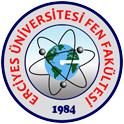 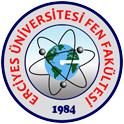 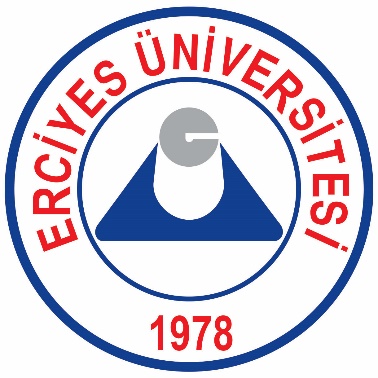 BİRİM İÇ DEĞERLENDİRME RAPORU( ERCİYES ÜNİVERSİTESİ FEN FAKÜLTESİ) (http://fen.erciyes.edu.tr/biyoloji/default.aspx)38039 Kayseri / TürkiyeHaziran 2016İÇİNDEKİLER                                                                                                                                                               Sayfa NoA. KURUM HAKKINDA BİLGİLER……………………………………………….. 4B. KALİTE GÜVENCESİ SİSTEMİ……………………………………………………… 8C. EĞİTİM – ÖĞRETİM………………………………………………………………….. 10Ç. ARAŞTIRMA VE GELİŞTİRME………………………………………………..  17D. YÖNETİM SİSTEMİ …………………………………………………………….. 24E. SONUÇ VE DEĞERLENDİRME………………………………………………   25EKLER  EK1. Astronomi ve Uzay Bilimleri Bölümü  Müfredatı EK2. Biyoloji  Bölümü  MüfredatıEK3. Fizik Bölümü  MüfredatıEK4. Kimya Bölümü  MüfredatıEK5. Matematik Bölümü  Müfredatı TABLOLARTablo 1. 2015-2016 Eğitim-Öğretim yılında kayıtlı lisans öğrencisi sayısının bölümlere göre dağılımı Tablo 2. Birimimizde Çalışan Akademik Personelin Unvanlara göre dağılımı Tablo 3. Birimimizde Çalışan İdari Personel Sayısı Tablo 4. Biyoloji bölümü Laboratuvarları ve Sorumlu öğretim üyeleriTablo 5. Kimya bölümü Laboratuvarları ve Sorumlu öğretim üyeleriTablo 6.  Fizik bölümü Laboratuvarları ve Sorumlu öğretim üyeleriTablo 7. Birimimize bağlı bölümlerin ders bilgi paketleri Tablo 8. Birimde kullanılan 4’lük sistem başarı notları ve katsayılarıTablo 9.  Birimimizin alt yapı imkânlarıŞEKİLLERŞekil 1. Birimimizle ilgili paydaşlarŞekil 2. Birim Yönetim YapısıA. Kurum Hakkında BilgilerA.1 İletişim BilgileriErciyes Üniversitesi Fen Fakültesi 38039 Kayseri-TürkiyeTel:  0352 2076666 / 33001E-mail: fen@erciyes.edu.trWeb: http:// fen.erciyes.edu.tr/A.2 Tarihsel GelişimiFakültemiz 20 Temmuz 1982 tarihinde Fen-Edebiyat Fakültesi adı altında kurulmuş ve 1984-1985 Eğitim öğretim yılında Fizik, Kimya, Matematik ve Türk Dili ve Edebiyatı olmak üzere dört bölüm halinde eğitim öğretim faaliyetine başlamıştır. 05.02.2010 tarihli Bakanlar Kurulu kararıyla Fen-Edebiyat Fakültesi yerine Fen ve Edebiyat Fakülteleri olmak üzere iki yeni fakülte kurulmasına karar verilmiş ve birimimiz 04 Mart 2010 tarihinde resmi olarak Fen Fakültesi adını almıştır. Daha önce kurulmuş olan Fizik, Kimya ve Matematik bölümlerine ilaveten 26.06.1990 yılında Biyoloji Bölümü kurulmuş 1991-1992 eğitim- öğretim yılında öğrenci almaya başlamıştır. Arkasından 1999 yılında Yüksek Öğretim Kurumu’nun 17.02.1998 tarihli kararıyla Astronomi ve Uzay Bilimleri Bölümü kurulmuştur. Fakültemiz hali hazırda Astronomi ve Uzay Bilimleri, Biyoloji, Fizik, Kimya ve Matematik olmak üzere toplam beş bölüm halinde Eğitim-Öğretim ve Araştırma faaliyetlerini yürütmektedir. 2015-2016 eğitim öğretim yılı itibariyle bu bölümlerde toplam 1110 öğrenci öğrenim görmektedir (Tablo 1). Fakültemiz bünyesinde 47 Profesör, 24 Doçent, 13 Yardımcı Doçent, 2 Öğretim görevlisi,   6 uzman ve 28 araştırma görevlisi olmak üzere toplam 120 Akademik personel ve 15 adet idari personel çalışmaktadır.  Akademik ve idari çalışan sayıları Tablo 2 ve Tablo 3’de verilmiştir.A.3 Misyonu, Vizyonu, Değerleri ve HedefleriMisyonBilimsel ve çok boyutlu düşünebilen, paylaşımcı, hak ve hukuku üstün tutan, alanlarıyla igili her türlü bilgiye ulaşabilen ve en etkili biçimde kullanabilen, içinde yaşadığı toplumun milli ve manevi değerlerini özümsemiş, vefalı, sadakatli, dürüst, güven veren, özgüveni yüksek, dünya ile rekabet etmeyi amaç edinmiş, her bakımdan nitelikli, değişim ve gelişmeye açık, hesap verme ve sorumluluk bilincine sahip nesiller yetiştirmek başlıca misyonumuzdur. Ayrıca bu istenen nitelikteki nesilleri yetiştirebilmek için istekli, bilimsel ve teknik açıdan yetkin, fedakar, toplumun meselelerini kendisine dert edinmiş, en etkin donanıma sahip olma gayreti içerisinde, bahanelere aldırmayan, sürekli ileri bakan, işbirliğini geliştirmeye inanmış, başkalarının başarılarını taktir edip destekleyebilen, kendisini tanımış ve şuurlu nesiller yetiştirmeyi şiar edinmiş bireyler yetiştirmek ve bütün bunları temin için gerekli fiziki alt yapı imkanlarını da olabildiğince nitelikli hale getirmek de misyonumuzun başlıca bileşenidir. VizyonBilim ve teknoloji dünyası ile örgütsel ilişkilerini en yüksek düzeye ulaştırmış, kendisine özgün bir kurumsal kimlik edinmiş, topluma ve kuruma aidiyet duygusunun yüksek olduğu bireyler yetiştirmek ve dünyadaki benzerleri arasında kendisine saygın bir yer edinmiş bir eğitim ve araştırma kurumu olmak.DeğerlerAtatürk İlkeleriBilimsellik Evrensellik İnsanlığa yararlı olmakYenilikçilik Katılımcı ve paylaşımcı olmaGüvenilirlik DinamizmLiderlik Araştırmacılık Hesap Verebilirlik  Şeffaflık  Sorumluluk  Adillik Çevre BilinciHedeflerimiz:Nitelikli eğitim ve öğretim verebilmek,Dünya ile rekabet edebilecek düzeyde donanımlı araştırmacılar yetiştirmek, Toplumun ihtiyaçlarını karşılayabilen ve değerlerini güçlendirecek çözümler üretebilmek,Sürekli gelişme halinde olan temel bilimleri dünyanın en gelişmiş üniversitelerindeki düzeye ulaştırmak ve her bakımdan onlarla rekabet edebilmek,Eğitim öğretim ve araştırma için gerekli alt yapı imkânlarını tesis ve temin için mevcut kaynakları geliştirmek,Sürekli gelişen teknolojik yeniliklere destek olacak temel bilgi altyapısını sürekli güncel tutmak,Birimimize ait her bir bölüm tarafından belirlenmiş olan hedeflerin gerçekleşmesi için iyi bir koordinasyon sağlayarak kaynak ve altyapı imkânlarının etkin kullanımını temin etmek,Gelecekteki iş imkânlarını öngören stratejiler geliştirmekYerli ve yabancı öğrencilerin sürekli rağbet ettiği ve ait olmakla gurur duyacağı bir birim haline dönüşmek,Öğretim elemanlarının bilgi ve teknoloji üretmede karşılaşabilecekleri her türlü engeli ortadan kaldırarak onların ihtiyaçlarına sürekli cevap verebilecek mekanizmalar oluşturmak, Araştırma laboratuvarlarını ilgili her ihtiyaca cevap verebilecek donanım ve imkânlara kavuşturarak akredite kuruluşlar düzeyine ulaşmak,Sürekli gelişen bilgi teknolojileri noktasında öğrenci ve öğretim elemanlarının teknik donanımlarını geliştirerek interaktif kaynakları kullanabilecek tedbirler almak,Öğrenci ve öğretim elemanlarımızı bireysel problemlerini çözmüş ve kurumsal hedeflere odaklanmış nitelikli düzeylere ulaştıracak ve onlar arasında işbirliğini güçlendirici, takım oluşturma kabiliyetlerini arttırıcı ve disiplinler arası çalışmayı teşvik edici yöntemler geliştirmektir.  A.4 Eğitim-Öğretim Hizmeti Sunan BirimleriBirimimize ait bölümlerimizde lisans ve lisansüstü düzeyde normal örgün öğretim yapılmaktadır.  Lisans eğitiminde öğretim dili Türkçedir. Astronomi ve Uzay Bilimleri, Fizik, Kimya, Matematik ve Biyoloji bölümlerimizde Türkçe yüksek lisans ve doktora programları mevcuttur. Bunun yanı sıra Fizik, Kimya, Matematik ve Biyoloji anabilim dallarında ingilizce programlar da yar almaktadır. Ayrıca normal lisans programlarının bünyesinde çift anadal ve yandal programları da uygulanmaktadır. Örnek olarak Tıp Fakültesi öğrencileri Biyoloji bölümü çift anadal programına devam etmektedir.  Eğitim planlarındaki derslerin yürütülmesinde gerekli bilgisayar, projeksiyon makinesi ve internet bağlantılı derslikler, yeterli sayıda bilgisayara sahip bilgisayar laboratuvarı ve modern cihazlarla donatılmış öğrenci laboratuvarları bulunmaktadır. Lisans eğitiminde zorunlu derslerin yanı sıra öğrencileri çalışabilecekleri farklı alanlara da hazırlamak amacıyla geniş bir yelpazede seçmeli dersler yer almaktadır. Lisans programında yabancı uyruklu öğrenci alımı kapsamında başlıca Türki Cumhuriyetler, Malezya ve Endonezya gibi ülkelerden;  lisansüstü programlarda ise Irak başta olmak üzere Ortadoğu, Afrika, Avrupa ve Asya  ülkelerinden öğrenciler programlara kabul edilmektedir... A.5 Araştırma Faaliyetinin Yürütüldüğü BirimleriBirimimize bağlı Astronomi ve Uzay Bilimleri, Biyoloji, Fizik ve Kimya bölümleri bünyesinde araştırma faaliyetlerinin yürütüldüğü çok sayıda araştırma ve öğrenci laboratuvarı yer almaktadır. Astronomi ve Uzay Bilimleri Bölümünde tam adı, Astronomi ve Uzay Bilimleri, Gözlemevi Araştırma ve Uygulama Merkezi olan UZAYBİMER, henüz ülkemizde çalışması başlamayan Radyo Astronomi alanında akademik düzeyde çalışmalar yapabilmek için kurulmuş, bu konuda uzmanlaşmayı kendisine hedef edinmiş ve ileriye dönük yapılanması da bu şekilde gerçekleştirilmiştir. Ayrıca UZAYBİMER bünyesinde mevcut 30 ve 40cm ayna çaplı optik teleskopların optik astronomi alanında bilimsel ve eğitim-öğretim faaliyetlerine katkıda bulunabilmesi amacıyla Gözlemevi arazisi içerisinde uygun binalara kubbeleriyle birlikte kurulumu ERÜ Güdümlü BAP Projesi ile gerçekleştirilmektedir.  Gözlemevi yaklaşık 1000 m2 alan içerisinde 1 adet 13 m çaplı ve 2 adet 5 m çaplı radyo teleskoplar ile 30 ve 40cm çaplı iki optik teleskoptan oluşmaktadır. Gözlemevinde bulunan laboratuvarda bir hidrojen alıcısı, Weather Station ölçme cihazları, Elektronik alıcı, filtre ve yükseltme sistemleri, Encoder’lar ve dişli motor sistemleri bulunmaktadır. Bu yüzden Astronomi ve Uzay Bilimleri Bölümü öğrenci ve öğretim elemanlarının yararlandığı UZAYBİMER amacına uygun olarak eğitim öğretim ve bilimsel araştırma faaliyetlerine önemli katkı sağlamaktadır. UZAYBİMER bünyesinde, öğrenciler aktif olarak uygulamalı eğitimlere katılmaktadır. Biyoloji bölümünde ulusal ve uluslararası araştırma faaliyetleri GENKÖK, GEF, FAO, IAEA, Gıda Tarım ve Hayvancılık Bakanlığı, Bilim, Sanayi ve Teknoloji Bakanlığı, TÜBİTAK, DPT, EUBAP ve, ETTO ile koordineli bir şekilde yürütülmektedir. Moleküler Biyoloji, Botanik, Zooloji, Hidrobiyoloji ve Genel Biyoloji başta olmak üzere, su kirliliği, biyoçeşitlilik, bitki ve hayvan sistematiği, mikrobiyal genetik, likenler, memeli hayvanlar, böcekler ve akarlar konusunda çalışmalar yürütülmektedir. Ayrıca bütün anabilim dallarında biyokimyasal ve moleküler biyolojik yöntemler uygulanarak, tür teşhisi, klonlama,  gen sekansı belirleme ve biyosensör konularında çalışmalar yürütülmektedir. Bitki büyütme ve böcek yetiştirme kabinlerinde bitkisel ve hayvansal denemler için gerekli olan organizmaların varlığı sürdürülmektedir. Özellikle bitki sistematiği alanında çalışan araştırmacılara yardımcı olabilecek kapasitede çok sayıda referans bitki türünün yer aldığı herbaryum vardır ve bitki sistematiği alanında çalışmalar yapan yerli ve yabancı bilim insanlarına hizmet verebilecek kapasitedir. Biyoloji bölümü Laboratuvarları ve bu laboratuvarlardaki çalışmalardan sorumlu öğretim üyeleri Tablo 4’de belirtilmiştir.Tablo 4. Biyoloji bölümü Laboratuvarları ve Sorumlu öğretim üyeleriKimya bölümünde ise analitik kimyada eser element analizi, metot geliştirme ve kimyasal enstrümantasyon alanlarında araştırma yapılmakta hava, toprak, su, bitki, gıda, biyolojik ve çevre örneklerinde eser element analizleri, metal türleme, lazer ve lazer diyotların proses kontrol ve analitik amaçlı uygulamaları, glow boşalım lambalı (GDL)-optik emisyon spektrometresi ve atomik absorbsiyon spektrometresi ile metal analizleri, GDL ile ilgili modülasyon spektroskopisi üzerine çalışmalar ve analitik amaçlı dielektrik geçirgenlik ölçüm metotlarının geliştirilmesi konusunda çalışmalar yürütülebilmektedir. İnorganik kimya da araştırmacılar katı hal kimyası, elektrokimya, lityum iyon pilleri, katı oksit yakıt hücreleri ve metal komplekslerinin katalitik uygulamaları konularında çalışmaktadırlar. Organik kimyada araştırmaların çoğu furan, pirrol, pirimidin ve pirazol türevleri heterosiklik bileşiklerin sentezi, spektroskopik yöntemlerle karakterizasyonu ve reaksiyonları; deneysel, moleküler modelleme, semi-empirik, ab initio ve yoğunluk fonksiyonu metotları kullanılmakta ve organik reaksiyon mekanizmaları incelenmektedir. Ayrıca kimya bölümünde yürütülen projeler de ERÜ, TUBİTAK ve diğer kuruluşlar tarafından desteklenmektedir. Kimya bölümü Laboratuvarları ve bu laboratuvarlardaki çalışmalardan sorumlu öğretim üyeleri Tablo 5’de belirtilmiştir.Tablo 5. Kimya bölümü Laboratuvarları ve Sorumlu öğretim üyeleriFizik bölümünde ise Manyetik özellikler ve malzemeler, Yoğun maddenin termal özellikleri, Ekonofizik, İstatistik fizik, termodinamik ve nonlineer dinamik sistemler, Yüzeyler ve arayüzeyler; İnce filmler ve nanosistemler, yoğun maddenin termal, mekanik ve akustik özellikleri, Fiziksel Metalürji, Isıl İşlem, Demir Dışı Metal Üretimi, Fiziksel Özellikler, Döküm ve Katılaştırma, Doğrusal Katılaştırma, Katı-Sıvı Arayüzey Enerjileri, Dendritik, Ötektik, Peritektik Katılaştırma, Al esaslı Alaşımların Isıl İşlemleri, Katı ve sıvı yapılar, kristalografi, Yüzeyler ve arayüzeyler; İnce filmler ve nanosistemler, Malzeme Bilimi, Yarı İletken Malzeme ve Aygıtlar, Dielektrik Malzeme ve Aygıtlar, Süper iletkenlik, Fiziğin Matematiksel Yöntemleri, Genel relativite ve gravitasyon, Kuantum akışkanları ve katıları, Atom ve Moleküllerin Elektronik Yapısı Kuramı, Özel teoriler ve etkileşme modelleri, parçacık sistematiği, Durum yoğunluğu, faz dengesi ve faz geçişleri, Atomik ve moleküler etkileşimler, Yoğun maddede elektronik olmayan taşınım özellikleri, Malzeme Bilimi, Fiziksel Kimya ve Kimyasal Fizik, Spektroskopi, Nano ölçekli Malzemeler, Genel Nükleer Tepkimeler, Kütle aralıklarına göre özel çekirdeklerin özellikleri, Nükleer yapı  ve Optik-Fotonik konularında çalışmalar yürütülmektedir. Fizik bölümü Laboratuvarları ve bu laboratuvarlardaki çalışmalardan sorumlu öğretim üyeleri Tablo 6’de belirtilmiştir. Tablo 6. Fizik  bölümü Laboratuvarları ve Sorumlu öğretim üyeleriAyrıca araştırmacıların araştırmalarına, teknolojik ve diğer alanlarda yapacakları çalışmalara teknik destek sağlamak, çağdaş eğitim-öğretim yöntemlerinin uygulanmasında lisans ve lisansüstü eğitimde yapılacak pratik çalışmalara laboratuvar ve cihaz imkanları sağlayarak katkıda bulunmak, teknolojik gelişmeler ve uygulama alanları konusunda çalışmalar yapmak amacıyla kurulmuş olan Erciyes Üniversitesi bünyesindeki, Teknoloji Araştırma ve Uygulama Merkezi (TAUM) ve  Nanoteknoloji Araştırma Merkezi (ERNAM) deneysel verilerin araştırılması ve karakterizasyonu için bölümün sıklıkla yardım aldığı iki araştırma merkezidir. A.6 İyileştirmeye Yönelik Çalışmalar Bu çalışma birimimizin ilk iç değerlendirme raporudur.B. Kalite Güvencesi SistemiBuna karşın birimimize bağlı bölümlerimizin hedeflere ulaşmada belirlediği performans değerlendirme konu başlıkları,Stratejik Plan hazırlanarak, Faaliyet Raporları ve Performans Programı ile başarı ve iyileştirme için temel önceliklerin uygulanmasının değerlendirilmesi ve güncel bilgilerin şeffaf bir şekilde İnternet sitesinden kamuoyuyla paylaşılması,Müfredat ve ders tanımlarının hazırlanıp ilan edilmesi, Ders değerlendirme şeklinin ilan edilmesi: Fakültemiz tarafından yürütülen derslerin düzenli bir şekilde değerlendirilmesi,  kalite güvencesi, çalışma programları ve derslerin geliştirilmesi,Ders Değerlendirme Raporları yardımıyla öğretim kalitesinin arttırılması ve derslerin, sistematik, iyi planlanmış ve verimli bir şekilde değerlendirilmesi, Değerlendirmelerin yürürlükteki mevzuata uygun olarak yürütülmesi,Program raporları: Yıllık olarak birimimize ait bütün programların durum raporlarının hazırlanması ve eksiklerin görülebilmesi, (Program raporu birim çalışma programlarının sistematik ve sürekli kalite güvencesi için önemli bir araçtır.)Yeni programlar oluşturma: Zamanın getireceği yenilikler çerçevesinde yeni programlar oluşturulması,Mevcut ve gelecek öğrencilerin motivasyonunu arttırmak için her 3 yılda bir mezunlarla ilgili veriler toplanarak anket uygulanması, İçinde bulunduğumuz eğitim öğretim yılından başlamak üzere birimimizden mezun olan yüksek lisans ve doktora öğrencilerinin fakültemiz internet sitesinde kısa özgeçmişleri ve tanıtıcı özelliklerinin yer aldığı bir link oluşturularak mezunlarla işbirliğinin geliştirilmesiİşverenlerle irtibat kurularak paneller düzenlenmesi, Hem özel hem de kamu sektörü olmak üzere dış dünya ile işbirliği içinde çalışılması, (İşveren panelleri birimimiz öğrencilerinin yeterliliklerini işverenlere tanıtmak için yararlıdır. Böylece birimimizden mezunların iş bulma istihdamına önemli katkı sağlanır.)Öğrencilerin yurtiçi ve yurtdışındaki benzer programlar arasında karşılıklı eğitim öğretim ve araştırma değişim programlarına yönelik ikili anlaşmalar yapılması ve öğrencilerin bu süreçteki gelişim ve faaliyetlerini yakından gözlemlenmesi ve bu bakımdan birimimizdeki değişim programlarıyla ilgili komisyonların işlerliğinin arttırılması,Eğitim öğretim planlarının öğrencilere duyurulması ve sınav kurallarının açık bir biçimde ilan edilmesi, Sınavlarda kopya veya sahtecilik ihtimaline karşı alınacak tedbir ve uygulamaların belirlenip ilan edilmesi,Sınav sonuçlarına itiraz ve itirazların sonuçlandırması hususunda her iki tarafın (Öğretim elemanı ve öğrenci) istismarına mani olacak standartlar oluşturulması,Eğitim öğretim kılavuzlarının öğrenciler dâhil her bir bireyin rahat bir biçimde anlayıp uygulayacağı şekilde açık ve anlaşılır bir biçimde hazırlanıp ilan edilmesi ve gerekirse öğrencilerin bu hususta bilgilendirilmesi, Öğretim elemanlarının eğitim öğretim ve araştırma faaliyetlerini yürütmedeki akademik yeterliliklerinin arttırılmasına yönelik programlar geliştirilmesi, Araştırma amaçlı öğretme tekniklerinin geliştirilmesi,Tüm programlara ait yeterlilikler ve ders öğrenme çıktılarının tanımlanması ve Ders Bilgi Paketinin sürekli güncel tutulması şeklinde sıralanabilir.Müfredatta yer alan dersler içerikleri, tanımları, kredileri, kaynak kitapları, iş yükleri ve ön koşulları ile birlikte bilgilenmek isteyenler için ders bilgi paketleri ilgili web sayfasında (http://dbp.erciyes.edu.tr/) yayınlanır. İlgili formda aşağıdaki bilgilerin eksiksiz girilip girilmediği aşağıda sıralanan hususlar doğrultusunda kontrol edilir. Bu hususlar;Dersin kodu, adı, yarıyılı, kredisi, dii, türü, ön koşullar ile ders, uygulama ve laboratuvar saatleri,Dersin içeriği, amacı, müfredattaki diğer derslerle olan ilişkisi ve kazandıracağı bilgi ve beceriler(öğrenme kazanımları),Derste kullanılacak öğrenme / öğretme yöntemleri (takrir, proje / portföy, sunum, aktif hazırlanma, araştırma, tartışma, gözlem, vb.)Varsa, dersin tasarım-sentez bileşeni, bilgisayar kullanım seviyesi, Öğrenciler için ders yükünün dökümü (ECTS/ AKTS), Varsa, zorunlu ders kitabı ve yararlanılacak diğer kaynaklar,Ödev, proje, sınav, laboratuvar uygulamaları ile başarı değerlendirme sisteminin genel hatları,Dersin diploma programının kazandıracağı bilgi ve beceriler ile ilişkisi şeklindedir. Birimimize ait bölümlerin ders bilgi paketlerine Tablo 7’deki bağlantılardan ulaşılabilir. Tablo 7. Birimimize bağlı bölümlerin ders bilgi paketleri C. Eğitim – Öğretim C.1 Programların Tasarımı ve Onayı Birimimizde ders geçme ve kredi sistemi uygulanır. Her bir bölüm, bir sonraki eğitim-öğretim yılının teorik ve uygulamalı dersleri ile bitirme tezi, bitirme ödevi, proje ve stajlarını gösteren eğitim-öğretim planlarını ilgili mevzuat hükümlerine ve Türkiye Yükseköğretim Yeterlilikler Çerçevesi (TYYÇ)’ne uygun olarak hazırlanır. Astronomi ve Uzay Bilimleri, Biyoloji, Fizik ve Kimya bölümlerinin programları, teorik öğretimi, uygulama ve laboratuvar ile destekleyen programlardır. Matematik bölümü ise teorik ve uygulamalı matematik alanlarında eğitim vermektedir. Ayrıca Astronomi ve Uzay Bilimleri bölümünde eğitim ve öğretim fizik ve matematiğe dayalı olarak başlamakta ve özellikle ikinci sınıftan itibaren astronomi ve astrofizik ağırlıklı olarak yürütülmektedir.  Bu sayede öğrencilere, aldıkları teorik bilgiyi gerçek yaşam problemlerinin çözümünde kullanabilme becerisi kazandırılmaktadır. Derslerin kredisi hem ders kredi sistemine hem de Avrupa Kredi Transfer Sistemine (AKTS) yönelik olarak ifade edilmektedir. Uygulanmakta olan kredili sistemde dönem içi ara sınav(lar), ödev, uygulama, laboratuvar, sunum, proje, yoklama sınavı, derse katılım vb.) ve dönem sonu (Final ve bütünleme) sınavları ile değerlendirilmektedir.Bölüm başkanlıkları bünyesinde kurulan bölüm kurulları ve eğitim komisyonları birimimiz lisans programlarında iç ve dış paydaş görüşlerini de dikkate alarak eğitim amaçlarını ve program çıktılarını belirlemektedir. Aşağıdaki şemada bu paydaş mekanizması detaylandırılmıştır.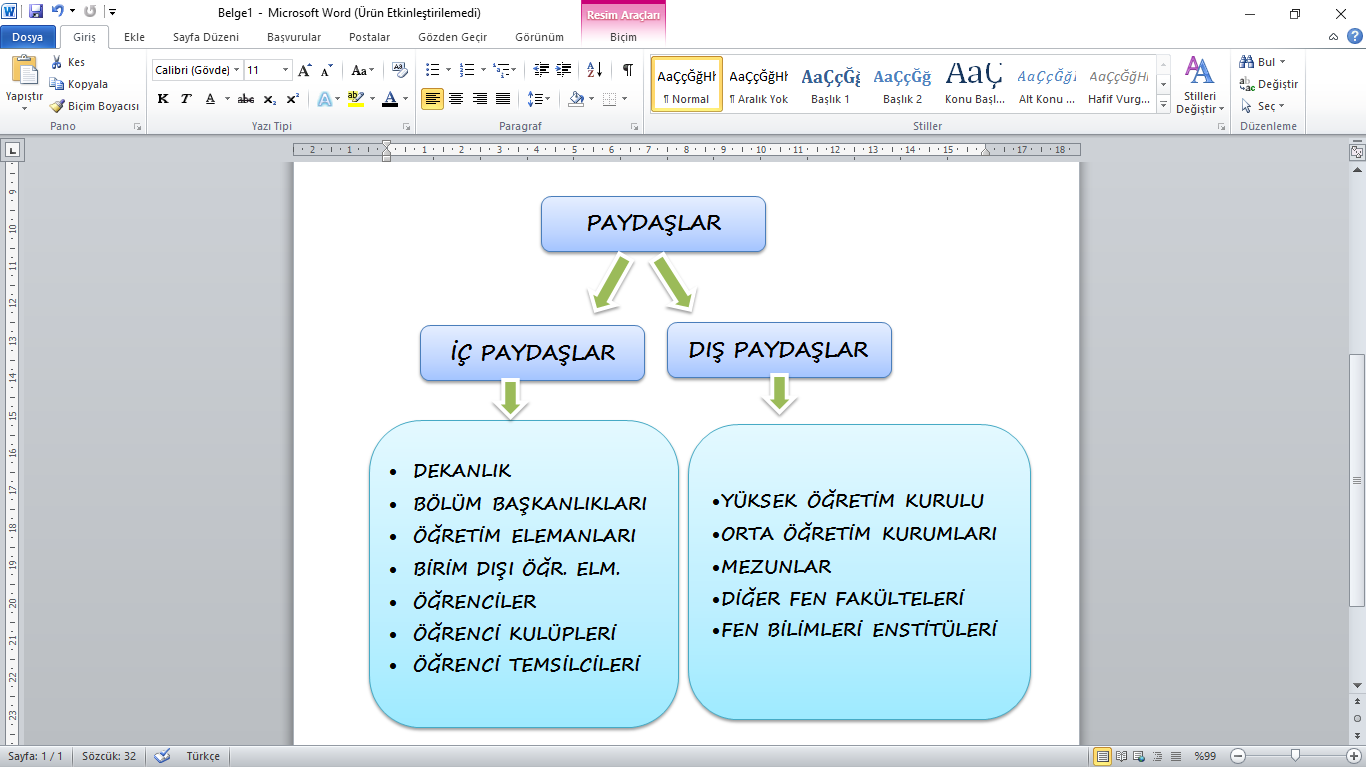 Şekil 1. Birimimizle ilgili paydaşlarC.2 Öğrenci Merkezli Öğrenme, Öğretme ve DeğerlendirmeBirimimize ait Lisans eğitim-öğretimi ile kayıt, sınav ve değerlendirme esasları:Bir eğitim-öğretim yılı en az iki dönemden oluşur. Bir dönem, dönem sonu sınavlarını da kapsamak üzere en az on yedi haftadır. Bu süre, ilgili birimin teklifi ve Senatonun kararıyla artırılabilir.Senato kararıyla üçüncü dönem veya yaz okulu açılabilir.Bir yıl süreli yabancı dil hazırlık sınıfı hariç, kayıt olduğu programa ilişkin derslerin verildiği dönemden başlamak üzere, her dönem için kayıt yaptırıp yaptırmadığına bakılmaksızın, Ön lisans programlarından azamî dört yıl, Lisans programlarından azamî yedi yıl, İçinde mezun olamayanlar, 2547 sayılı Kanunun 46. maddesinde belirtilen şartlara göre ilgili döneme ait öğrenci katkı payı veya öğrenim ücretlerini ödemek şartı ile öğrenimlerine devam etmek için kayıt yaptırabilir. Bu durumda, ders ve sınavlara katılma hariç, öğrencilere tanınan diğer haklardan yararlandırılmadan öğrencilik statüleri devam eder.Öğrencilerin bölüme kayıtları, Yükseköğretim Kurulu ve Senato tarafından belirlenecek esaslara uygun olarak yapılır. Üniversiteye kayıt işlemi adayın bizzat kendisi tarafından yaptırılır. Ancak haklı ve geçerli mazereti olanların kayıtları yakınları tarafından da yaptırılabilir. Birimlere öğrenci kabulü için Lise veya dengi meslek okulu ya da denkliği Milli Eğitim Bakanlığınca onaylanan yabancı ülke liselerinden birinden mezun olma şartı aranır.Öğrenciler derslere, uygulamalara ve sınavlara katılmak zorundadır. Devam zorunluluğunun sınırı, teorik derslerde en az % 70, uygulamalı derslerde ise en az %80’dir. Bu şartları yerine getiremeyen öğrenciler dönem veya yılsonu sınavlarına giremezler. Öğrencilerin devam durumları, ders sorumlularınca izlenir. Öğrencilerin alacakları sağlık raporları, derse devam sürelerinin hesabında dikkate alınmaz. Bir dersin devamını alıp da başarısız olan öğrencilerin, dersi tekrarlamaları durumunda yeniden devam şartı aranmaz, ancak uygulamalı derslerden başarısız olan öğrencilerden yeniden devam şartı aranabilir.Sınavlar; test, yazılı, sözlü, uygulamalı veya yazılı-sözlü, yazılı-uygulamalı ya da yazılı-sözlü-uygulamalı olarak yapılabilir. Bir ders için her dönemde en az bir ara sınav yapılır. Sınavın nasıl uygulanacağı dersi yürüten öğretim elemanı tarafından sınav öncesinde belirlenir ve duyurulur. Bu değerlendirme sonuçları Öğretim üyelerinin şifreleriyle girdikleri Eğitmen programı vasıtasıyla ilan etmelerine mümkün olmaktadır. Öğrenciler sınav sonuçlarını Öğrenci Bilgi Sistemi’nden (http://obisis.erciyes.edu.tr/Default.aspx?tabInd=0&tabNo=0) öğrenebilirler. Bu sitede şifre ile girilmesi gereken işlemler sadece ilgili öğrenci kullanıcı numarası ve şifresi ile gerçekleştirilebilir. Öğrencilerin kullanıcı numaraları fakülte tarafından kendilerine verilen öğrenci numaralarından oluşmaktadır. İlgili sitede ayrıca öğretim planlarının, öğrencilerin bir dönemde aldıkları derslerin ve ders programlarının izlenme olanağı vardır.Haklı ve geçerli sebeplerle ara sınava giremeyen öğrencilere ilgili yönetim kurulunca mazeret sınavı hakkı tanınır. Ara sınavların dışındaki sınavlar için mazeret sınavı hakkı tanınmaz. Mazeret sınavından yararlanmak isteyen öğrencilerin ders dönemi bitmeden ve mazeretin sona ermesinden itibaren en geç yedi gün içinde ilgili bölüme başvurmaları gerekir. Mazeret sınavı hakkı, aynı ders için birden fazla kullanılamaz. Mazeret sınavları ilgili dönem içinde yapılır.Sınavlar, sorumlu öğretim elemanları ve bölüm tarafından görevlendirilen gözetmenler tarafından yapılır. Öğretim üyesinin isteğine göre sınav sayıları artırılabilir, ödev ve uygulamalar da değerlendirmeye alınabilir.Ülkemizi veya Üniversitemizi temsil amacıyla bilimsel, sosyal, kültürel ve sportif faaliyetlere ve yarışmalara katılan öğrenciler yönetim kurulunca derslerden ve ara sınavlardan izinli sayılır ve bu süreler devamsızlık olarak değerlendirilmez.Nörolojik ve psikiyatrik rahatsızlıklar nedeniyle tüm öğrenim süresi içinde devamsızlığı iki yılı aşan öğrenciler, yeni bir sağlık raporu getirdikleri taktirde öğrenimlerine kaldıkları yerden devam ederler ve rapor süreleri azami öğrenim süresinden sayılmaz.Başarının ölçülmesi ve değerlendirilmesiSınavlar 100 puan üzerinden ölçülür. Bir dersin ara sınav ve dönem sonu sınav sonuçları sayısal puan ile gösterilir. Öğrencinin girmediği sınavların puanı (0) sıfırdır.Ara sınav puan ortalaması, öğrencinin ara sınavlarda almış olduğu puanların toplamının yapılmış olan ara sınav sayısına bölünmesi ile belirlenir. Bu suretle bulunacak buçuklu sayı tam sayıya yükseltilir.Ham başarı puanı; dönem veya yılsonu sınav puanının % 60’ına, ara sınavların puan ortalamasının % 40’ının eklenmesi ile hesaplanır. Bu oranların hesabında kesirler aynen korunur, ancak ham başarı puanının hesabında buçuklu sayılar tam sayıya tamamlanır.Birimde kullanılan 4’lük sistem başarı notları ve katsayıları Tablo 8’de gösterilmiştir: Tablo 8. Birimde kullanılan 4’lük sistem başarı notları ve katsayılarıBir dersten başarılı olmak için başarı notunun en az CC veya daha yukarı olması gerekir.2014 yılından itibaren üniversitemizde AKTS kullanılmaktadır. Birimimizde AKTS için gerekli dönüşümler yapılmış bulunmaktadır. Öğrencilerimizin ERASMUS öğrenci değişimi programı çerçevesinde anlaşmalı üniversitelerde aldıkları ders kredileri mezuniyet kredisine sayılmaktadır. Öğrencilerin programdan mezun olabilmeleri için 240 AKTS kredisini sağlaması ve genel not ortalamasının 4,00 üzerinden en az 2,00 olması gerekmektedir. Çift ana dal için 80 yan dal için ise 24 AKTS gerekmektedir. Astronomi ve Uzay Bilimleri, Biyoloji, Fizik, Kimya ve Matematik bölümlerimize ait Müfredat Dersleri ve AKTS Kredilerine Tablo 4’de verilen bağlantılardan ulaşılabilir.C.3 Öğrencinin Kabulü ve Gelişimi, Tanınma ve Sertifikalandırma Öğrencilerin bölümümüze Türkiye’deki tüm üniversitelerde olduğu gibi ÖSYM tarafından merkezi sınav sistemi ile kabul edilmektedir.Erasmus, Farabi ve Mevlana gibi öğrenci değişimi etkinliklerinden öğrenciler isterlerse faydalanabilmekte ve paydaş üniversitelerde aldıkları dersler öğrenim kredilerine sayılmaktadır. Yabancı uyruklu öğrencilerin Üniversiteye kayıtları, ilgili mevzuat hükümleri ile Senato tarafından belirlenen esaslar çerçevesinde yapılır. Bu öğrencilerin başvuru aşamalarından başlayarak öğrenim süreleri boyunca faydalanabilmeleri bakımından web sayfaları Türkçe yanında İngilizce olarak da düzenlenmiştir. Bölümde yandal programları; 24/4/2010 tarihli ve 27561 sayılı Resmî Gazete’de yayımlanan Yükseköğretim Kurumlarında Ön lisans ve Lisans Düzeyindeki Programlar Arasında Geçiş, Çift Anadal, Yan Dal ile Kurumlar Arası Kredi Transferi Yapılması Esaslarına İlişkin Yönetmelik hükümleri ve Senato tarafından belirlenen esaslara göre yürütülür.Öğrencilerin eğitim-öğretim, kişisel ve yönetimle ilgili sorunlarının çözümüne yardımcı olmak ve öğrencileri yönlendirmek üzere, öğretim yılı başlamadan önce bölüm başkanlığının önerisi ve ilgili yönetim kurullarının kararıyla öğretim elemanları arasından akademik danışmanlar görevlendirilir. Akademik danışmanlar, sorumluluklarına verilen öğrencilerin kayıt yeniletme, ders seçme ve mezuniyet gibi işlemler yanında diğer sorunlarının çözümüne de yardımcı olmak üzere öğrenim süresi boyunca haftada iki saat zaman ayırırlar.Öğrenciler, kayıt yeniletme süresi içinde internet aracılığıyla alacakları dersleri belirlerler. Kayıt yenileme işlemi danışmanın onayından sonra kesinleşir. Kayıt yenileme süresi içinde; birinci yıl öğrencileri açılan tüm dersleri, diğer öğrenciler ise öncelikle başarısız oldukları ve daha önce almaları gerekip de alamadıkları dersleri almak zorundadırlar. Öğrenciler, azamî ders yükü sınırı içinde kalmak şartıyla aldıkları dersleri, kayıt yenileme süresi içinde değiştirebilir, sildirebilir veya yeni ders alabilirler.Öğrencilerin değişim programlarından aldığı derslerin, kredileri de göz önünde bulundurularak Üniversiteden almak zorunda oldukları derslerden hangisinin karşılığı olarak sayılacağına bölümlerin yönetim kurullarınca karar verilir. Ayrıca yurt dışında alınan ve başarılı olunan ders/dersler kredi karşılığı ile birlikte yurt dışındaki orijinal isim ve kodları ile transkriptlerde yer alır.Fakültemiz lisans ve lisansüstü programlarından mezun olan öğrencilerimize diplomaları yanında Diploma Eki de verilmektedir.C.4 Eğitim - Öğretim Kadrosu Birimimizde Astronomi ve Uzay Bilimleri, Biyoloji, Fizik, Kimya ve Matematik olmak üzere Toplam beş farklı bölüm yer almaktadır. Bu bölümlerde ve bölümlere ait anabilim dallarında görev yapan öğretim kadrosu ile ilgili sayısal bilgiler Tablo 2’de verilmiştir. Fakültemiz bünyesinde 48 Profesör, 22 Doçent, 13 Yardımcı Doçent, 2 Öğretim görevlisi,   6 uzman ve 26 araştırma görevlisi olmak üzere toplam 117 Akademik personel mevcuttur. Eğitim-öğretim sürecini etkin bir şekilde yürütebilecek yeterli sayıda ve nitelikte akademik kadro mevcuttur. Birimimizde öğretim üyesi kadrosuna atanmak için Erciyes Üniversitesi Akademik Yükseltme ve Atama Ölçütleri’nin sağlanması gerekmektedir. Doçentlik kadrosuna atanmak için YÖK kriterlerinin sağlanmış olması, adayın doçentlik sınavını geçerek doçent unvanı alması ve yukarıda verilen adreste ilan edilen doçentlik ataması için gereken koşulları sağlaması gerekmektedir.Birimimizdeki bölümlere dışarıdan ders vermek üzere öğretim elemanı seçimi ve davet edilme usulleri, üniversitemiz tarafından belirlenen kurallar ve imkânlar çerçevesinde gerçekleştirilmektedir.Birimimizdeki bölümlerde, ders görevlendirmelerinde eğitim-öğretim kadrosunun yetkinlikleri (çalışma alanı/akademik uzmanlık alanı vb.) ile ders içeriklerinin örtüşmesi Bölüm yönetimi tarafından kontrol edilerek güvence altına alınmaktadır.Birimimizdeki Eğitim-öğretim kadrosunun mesleki gelişimlerini sürdürmek ve öğretim becerilerini iyileştirmek için ulusal ve uluslararası kongre, konferans, çalıştay ve seminerlere katılması, Üniversitemiz tarafından maddi destek sağlanmaktadır.Öğrenci Bilgi Sistemi üzerinden her dönem sonunda öğrenciye, dersi veren öğretim elemanının dersi işleyişi ile ilgili bir anket yaptırılmaktadır. Bu anket sonuçlarının objektif bir şekilde değerlendirilip gerekli tedbirlerin alınması adına çalışmalar birimimiz tarafından yapılarak hem eğitim kalitesi hem de öğrenci memnuniyeti artırılmaya çalışılmaktadır.Birimizdeki bölümlerin eğitim-öğretim kadrosunun, nicelik ve nitelik olarak sürdürülebilirliğini sağlanması YÖK ve Üniversitemiz tarafından belirlenen yönetmelik ve yönergeler çerçevesinde güvence altına alınmıştır.Birimimizdeki öğretim üyeleri ERASMUS programı kapsamında yurt dışındaki anlaşmalı üniversitelere giderek ders verebilmekte, ya da eğitim alabilmektedirler. Ayrıca Öğretim üyeleri kurum dışı finansal destek bulduklarında (YÖK, TUBİTAK) yurtdışına araştırma amacıyla gidebilmektedir. C.5 Öğrenme Kaynakları, Erişilebilirlik ve Destekler Birimimize ait bölümlerde toplamda 31 derslik, 9 öğrenci laboratuvarı, 35 araştırma laboratuvarı, 1 gözlem evi, 1 kütüphane, 4 bilgisayar laboratuvarı, 23 projeksiyon cihazı ve 5 tane toplantı salonu bulunmaktadır (Tablo 9). Mevcut imkânlar ihtiyacı karşılayabilir düzeyde olup laboratuvar ve diğer fiziki mekânlardaki imkanların daha da geliştirilmesine yönelik çalışmalar sürdürülmektedir.Öğrenme kaynaklarının güçlendirilmesi için birimimizin öğrenci ve öğretim elemanlarına sağladığı olanaklar aşağıdaki gibi sıralanabilir.Eğitimde yeni teknolojilerin kullanımını teşvik edilmekte olup günümüz teknolojisine uygun donanım desteği sağlanmaya çalışılmaktadır.Öğretim üyeleri AVESİS (Akademik Veri Sistemi)’de bulunan “dokümanlar” menüsünden ders kaynaklarını online olarak öğrencileriyle paylaşabilmektedir. Öğrencilerin mesleki gelişim ve kariyer planlamasına yönelik destek öğretim elemanları ve ilgili birimlerin yapmış olduğu seminer ve toplantılar aracığıyla sağlanmaktadır. Öğrencilere gerektiğinde psikolojik rehberlik, sağlık hizmeti vb. destek hizmetleri üniversitemiz tarafından sağlanmaktadır. Öğrencilerin kullanımına yönelik yemekhane, yurt ve spor alanları üniversitemizde mevcuttur. Öğrenci gelişimine yönelik sosyal, kültürel ve sportif faaliyetler Sağlık, Kültür ve Spor Daire Başkanlığı tarafından koordine edilerek gerçekleştirilmektedir Üniversitemizde bulunan birimler tarafından, özel yaklaşım gerektiren öğrencilere yönelik çeşitli destekler verilmektedir. Ayrıca bölümümüzdeki öğretim elemanları tarafından da gerekli destekler sağlanmaktadır. Engelli öğrenci veya personelin faydalanmasına yönelik engelsiz kampüs projesinde önemli gelişmeler sağlanmıştır. Buna yönelik olarak birimimizde de engellilerin kullanabileceği asansör ve çıkış rampaları mevcuttur. Sunulan hizmetlerin/desteklerin kalitesi, etkinliği ve yeterliliği YÖK ve Üniversitemizin ilgili birimleri tarafından belirlenen yönetmelik ve yönergeler çerçevesinde güvence altına alınmıştır. Ders uygulamalarında, bölümlerin tüm alt yapı olanaklarını kullanarak eğitim-öğretim faaliyetlerinde yazılım ve donanım anlamında yeni programlarım kullanılması teşvik edilmektedir. Derslerde de uygulamalı olarak gösterilmektedir. Bazı programlarımızda ilişkili olduğu kurum ve kuruluşlarla prensip anlaşmaları yapılarak staj ve kısmen de iş olanakları sağlanmaktadır. Astronomi ve Uzay Bilimleri Bölümümüzle yakından ilişkili olan ASTER (Erciyes Üniversitesi Astronomi Kulübü) ile bazı bilimsel ve kültürel faaliyetler düzenlenmektedir. Eğitim ve öğretimin görsellik ve uygulamaya dayalı olması nedeniyle tüm sınıflarımızda projektör bulunmakta, Biyoloji bölümü öğrenci laboratuvarlarımızda kameraya bağlanabilen mikroskoplar yanında her öğrencinin müstakil olarak kullanabileceği öğrenci mikroskopları bulunmaktadır. Ayrıca Fizik, Kimya ve Biyoloji bölümlerinin öğrenci laboratuvarlarında gerekli deney setleri ve sarf malzemelerinin sürekliliği sağlanmaktadır. Eğitim-öğretim faaliyetleri için bölümlerimiz laboratuvarlarında kullanılan deney araç ve gereçleri teknolojik gelişmelere paralel olarak güncellenmektedir. Ayrıca derslerin Pratik uygulamaları sırasında araştırma laboratuvarlarındaki ilgili makina ve teçhizattan da yararlanılmaktadır. Lisansüstü öğrenciler bütün bölümlerin araştırma laboratuvarlarını kullanabilmektedir. Fakültemiz öğrencilerine Üniversitemiz bünyesinde kurulan ERÜ Psikolojik Danışma ve Rehberlik Uygulama ve Araştırma Merkezi (ERREM) tarafından profesyonel olarak psikolojik rehberlik hizmetleri verilmektedir.Fakültemiz bünyesinde öğrencilerin kullanabildiği açık ve kapalı kantinlerin yanı sıra üniversitemiz Sağlık Kültür ve Spor Daire Başkanlığı nezdinde öğrencilerimize yönelik yemekhane, sportif alanların kullanımı ve sosyal hizmet etkinlikleri sunulmaktadır. Fakültemiz içerisinde bulunan Merkezi Bilgi İşlem Merkezi vasıtasıyla öğrencilerimizin bilgi işlem teknolojilerinden faydalanmaları sağlanmaktadır. Üniversitemiz Sağlık Kültür ve Spor Daire Başkanlığı tarafından öğrencilerimize yönelik sağlık, kültür, spor ve sosyal hizmet etkinliklerinin nitelikli olarak sunulmaktadır. Her yıl düzenli olarak gerçekleştirilen spor ve bahar şenliklerinden fakültemiz öğrencileri de faydalanmakta ve aktif olarak bu faaliyetlere katılmaktadırlar. Bunun yanında üniversitemiz Sağlık Kültür ve Spor Daire Başkanlığımıza bağlı olarak çalışan Öğrenci Faaliyetleri Komisyon Başkanlığı vasıtasıyla fakültemiz öğrencilerinin ders saatleri dışında kalan zamanlarında kendi düşünsel faaliyetleriyle olan uğraşlarını gerçekleştirebilmeleri için, tüm faaliyetlerin yapılabilmesi bakımından kulüp veya topluluk oluşturmaları sağlanmaktadır. Bu faaliyetler için ihtiyaç duyulan mekân, malzeme, araç ve gereç taleplerinin temin edilmesi, bilimsel ve sosyal teknik gezi faaliyetleri ve öğrencilerin üniversitelerarası etkinliklere katılabilmeleri için maddi destek sağlanmaktadır.  Ayrıca alanında ünlü bilim insanı, yazar, sanatçı ve eğitim uzmanlarının davet edilmesi esnasında ihtiyaç duyulan desteğin kurum imkânlarıyla sağlanmaktadır.Özel yaklaşım gerektiren öğrenciler için Engelsiz ERU Birimi (http://engelsiz.erciyes.edu.tr/index.asp) aktif olarak faaliyet göstermektedir. Bu birim içerisinde görev alan fakülte ve birim temsilcileri düzenli olarak yapılan toplantılar ile engelli öğrencilere yeterli ve kolay ulaşılır öğrenme imkânlarının nasıl sunulacağı konusunda bilgilendirilmektedir. Yapılan ve yapılacak olan faaliyetler hakkında daha ayrıntılı bilgi yukarıda linki verilen Engelsiz ERU web sayfasından takip edilebilir. Fakültemizde öğrenim gören uluslararası öğrencilerin iletişim kanallarını daha etkin bir şekilde kullanabilmeleri bakımından fakülte ve bölümlere ait web sayfaları İngilizce içerikleri de yayınlanmaktadır. Ayrıca bu öğrencilere danışmanları tarafından gerekli akademik ve sosyal destekler de verilebilmektedir. Bununla birlikte üniversitemiz Dış İlişkiler Ofisi tarafından da yabancı öğrenciler için ülke, şehir ve üniversite ile ilgili intibak faaliyetleri yürütülmektedir.  Üniversite genelinde her dönem sonunda yapılan öğrenci anketleri sunulan hizmetlerin kalitesi ve yeterliliği konusunda en önemli geri dönüşü sağlamaktadır. Bununla birlikte öğrenciler tarafından seçilen bölüm ve fakülte temsilcileri vasıtasıyla istek ve şikâyetler yönetime iletilebilmektedir. C.6 Programların Sürekli İzlenmesi ve Güncellenmesiİç paydaşlar (öğrenciler ve çalışanlar) ile dış paydaşların (işveren, iş dünyası ve meslek örgütü temsilcileri, mezunlar, vb.) sürece katılımına yönelik çalışmalara hız verilmektedir. Mezun öğrenciler ile sürekli iletişim halinde bulunularak gerekli bilgiler elde edinilmektedir. Buna göre imkânlarımız dâhilinde yönlendirmeler yapılmaktadır. Eğitim amaçlarının ne derece sağlandığı hakkında mezun görüşleri ve işverenlerin beklentileri hakkında fikir edinmeyi hedefleyen paydaşlara yönelik anketler düzenlenecek ve bu değerlendirmeler neticesinde paydaş önerilerine göre gerekli düzenlemeler yapılacaktır.İç ve dış paydaş görüşleri doğrultusunda bilim ve teknolojik gelişmelere uygun olarak, yerel/ulusal ve uluslararası talepler de göz önünde bulundurularak belirlenen programlara ait ders bilgi paketleri üniversitemiz web sayfasından yayınlanmakta ve kamuoyu ile paylaşılmaktadır. Bu durum yükseköğretimde şeffaflığı sağlamanın yanında eğitimin planlı yapılmasına, program yeterliliklerinin öğrencilere kazandırılmasına, tanınırlığın sağlanmasına, hesap verilebilirliğe ve hareketliliğin kolaylaşmasına önemli katkılar sağlayacaktır.Ç. Araştırma ve Geliştirme Ç.1 Araştırma Stratejisi ve Hedefleri Birimin araştırma stratejisi, hedefleri ve bu hedeflerin kimler tarafından gerçekleştirileceğine yönelik çalışmalar tarafımızdan yürütülmektedir. Birimimiz genellikle kaliteli hizmet ve araştırma yapabilen, ulusal (TÜBİTAK, DPT gibi kuruluşlardan) ve uluslararası kaynaklarından (AB ve ABD) faydalanma potansiyeli olan araştırmacı kadrosuna sahip olmakla birlikte birimimizin araştırma stratejisi ve hedefleri aşağıdaki gibi sıralanabilir.Gelişmiş ülkelerde, eğitim ve araştırma alanlarında yapılan yenilikleri izleme, ülkemize yararlı olanları alma ve bu konuda iyi bir bilimsel birikime sahip, nitelikli ve araştırmaya önem veren öğretim üyesi kadrosuna sahip olmak. Öğretim elemanları başına düşen ulusal ve uluslararası yayın sayısını sürekli artırmak.Birimimizde yürütülmüş olan lisansüstü tez çalışmalarının SCI/SCIE kapsamındaki dergilerde yayımlanabilecek nitelikte olmasını ve kurumsal, ulusal ve uluslararası projelerin yürütülmesini sağlamak.Dışa açık bir yapının olması ve ERASMUS programı yardımıyla uluslararası bilimsel işbirliğinin sağlanması.Araştırma, konferans, kongre ve sempozyumlara katılıma yönelik kaynak miktarının artırılması. Üniversite-sanayi işbirliğinin yürütülüyor olmasıBirimimizde yapılan uygulamaya yönelik bazı araştırmaların ekonomik değeri de mevcuttur ve bu değerin geliştirilmesi hedeflenmektedir.Bilimsel etik ilkelerinin tüm araştırmacılar tarafından özümsenmesine yönelik çalışmalar her geçen gün önem kazanmakta ve üniversitemiz intihali önleme amacıyla tüm akademisyenlere ithenticate programının kullanılması için şifre sağlamıştır.Science Citation Index kapsamında yayınlanan yayınlara Üniversite vakfı tarafından para ödülü verilmektedir.Birimimiz lisans mezunları, Sağlık, Çevre, Tarım ve Milli Eğitim bakanlıkları başta olmak üzere çeşitli bakanlık ve devlet kurumlarında istihdam edilmektedir. Mezun öğrencilerimizin bir kısmı Tıp fakültesinin temel bilimler bölümlerinde yüksek lisans ve doktora programına devam etmekte ve araştırma görevlisi olma imkânı bulmaktadır.  Ayrıca mezunlar özel sektörde çeşitli alanlarda da istihdam edilmektedir (Özel hastaneler, tıbbi mümessillik vs.). Birimimizden doktora derecesi alan öğrencilerin büyük çoğunluğu Türkiye’deki değişik üniversitelerde araştırmacı veya öğretim üyesi olarak istihdam edilmektedir. Bazı lisans mezunu öğrencilerimiz yurt dışında lisansüstü eğitim yapmakta ve ülkemizdeki bir çok araştırma ve geliştirme laboratuvarlarında yararlı hizmetler vermektedir. Maden Tetkik Arama Enstitüsü, Makine ve Kimya Endüstrisi Kurumu, Devlet Su İşleri, TUBİTAK, Atom Enerjisi Kurumu, Özel Kuruluşların Kalibrasyon Merkezleri, Tıp Fakültesi Hastaneleri ve Özel Hastanelerin Onkoloji Merkezleri, Nükleer Tıp Merkezleri, Fizik Tedavi Merkezleri ile kamu ve benzeri özel sektör kuruluşlarında araştırıcı, planlamacı ve sağlık fizikçisi olarak çalışmaktadır. Çıktıları izleme ve değerlendirme konusunda gerekli düzenlemeler yapılmaktadır.Birimimiz bünyesinde yetkin öğretim elemanları mevcuttur ve araştırma stratejisi çok boyutlu ele alınmaktadır. Temel ve uygulamalı araştırmayı destekleyen bir eğilim vardır. Birimimiz öğretim elemanları ve öğrencileri tarafından gerçekleştirilen (proje, tez, makale vb.) çalışmalar Üniversitemizin BAP birimi tarafından takip edilmekte ve gerekli destekler sağlanmaktadır.Birimimiz öğretim elemanları tarafından akademik çalışmaların yanında diğer fakülte ve yüksekokulların eğitim öğretim ihtiyacı karşılanmaktadır. İhtiyaç durumunda diğer kurumlara danışmanlık ve rehberlik hizmetleri verilmekte talepler doğrultusunda stratejiler belirlenmektedir.Birimde yapılan çalışmalar çağın gereklerine uygun ve yeniliklere açık bir şekilde sürdürülmektedir.Yapılan araştırmalar ulusal ve uluslararası veri trafiği oluşturduğundan ulaşılan sonuçlar sosyal, kültürel ve ekonomik açıdan faydalıdır. Bilimsel çalışma yapan öğretim üyeleri hem maddi bakımdan desteklenmekte ve hem de akademik yükselme imkânı elde etmektedir.Araştırma faaliyetleri ile ilgili bilgilendirmeler hem ilanlar hem de mail yoluyla akademisyenlere ulaştırılmakta ve şeffaflık esas alınmaktadır.Birim, öncelikleri kapsamındaki araştırma faaliyetlerinin nicelik ve nitelik olarak sürdürülebilirliği YÖK ve Üniversitemiz tarafından güvence altına alınmaktadır.Astronomi ve Uzay Bilimleri Bölümü öğrenci ve öğretim elemanlarına hizmet vermekte olan ERÜ-UZAYBİMER UYG-AR,  birimimize hizmet veren araştırma merkezlerinden biridir. Bu merkez Türkiye’deki ilk ve tek radyo gözlemevine sahip araştırma merkezi olması bakımından birimimizde bu konuda çalışacak bilim insanları ve öğrencilere radyo astronomi ve görsel bölgede araştırmalar ve projeler yürütmesi için gerekli imkânları sağlamaktadır.  Erciyes Üniversitesinin bilim alanındaki başarılarının artırılması için araştırmacılara TÜBİTAK Türkiye Adresli Uluslararası Bilimsel Yayınları Teşvik (UBYT) Programı haricinde Erciyes Üniversitesi Bilimsel Teşvik Sistemi aracılığı ile uluslararası yayınları, diğer kurumlarca desteklenen projeleri ile ulusal ve uluslararası patentleri için teşvik amaçlı ödül verilmektedir. Bu sayede araştırma faaliyetlerinin nicelik ve nitelik olarak sürdürülebilirliği güvence altına alınmaktadır. Verilen destekler ile ilgili detaylı bilgi http://bts.erciyes.edu.tr/ adresinde mevcuttur.Ç.2 Araştırma Kaynakları Birimimizde çalışmakta olan öğretim elemanlarımızın ve lisansüstü öğrencilerimizin bilimsel çalışmalarını yürütebilecekleri araştırma laboratuvarları mevcuttur. Laboratuvar donanımları ile ilgili olarak bazı bölümlerde eksiklikler bulunmasına rağmen bilimsel çalışmaları yürütmek için önemli ölçüde çalışma imkanları ve bu çalışmaları yürütecek araştırmacı potansiyeli mevcuttur. Üniversitemizin Bilimsel Araştırma Projeleri birimi tarafından koordine edilen ve Lisansüstü ve diğer araştırma projelerine önemli destekler sağlanmakta ve bu çalışmaların sonuçları bilim dünyasına kazandırılmaktadır. Yine birimimizde çalışan öğretim elemanları tarafından ulusal ve uluslararası kuruluşlar tarafından desteklenen projeler de yürütülmektedir. Bundan sonraki süreçlerde birim araştırma imkân ve kaynaklarının birimi oluşturan bölümler arasında etkin bir biçimde kullanım ve paylaşımını temin için kriterler oluşturulmaktadır. Erciyes BAP dışında SAN-TEZ ve TUBİTAK gibi birimlerden de destek sağlanmaktadır.Ç.3 Araştırma Kadrosu Birimde işe alınan/atanan araştırma personelinin gerekli yetkinliğe sahip olmasını güvence altına alacak stratejiler geliştirilmektedir. Fakülte bünyesinde işe alınacak / atanacak araştırma personelinin gerekli yetkinliğe sahip olup olmaması Yükseköğretim Kurulu Başkanlığı’nın 17.04.2014 tarihli genel kurul toplantısında kabul edilmiş ve 21.08.2014 tarihli toplantısında değişiklikleri uygun görülen Erciyes Üniversitesi Akademik Yükseltme ve Atama Kriterleri’ne göre karar verilmektedir. Kriterlerin amacı, 2547 Sayılı Yükseköğretim Kanunu ile öğretim üyeliğine yükseltilme ve atanma yönetmeliğindeki ilkeleri esas alarak Erciyes Üniversitesi’nin fakülte, enstitü, yüksekokul, konservatuar, meslek yüksekokulları ve Rektörlüğe bağlı bölümlerinde görev yapacak olan öğretim üyelerinin akademik kadrolara yükseltilme ve atanmalarında aranacak asgari ilke ve kriterleri belirtmektedir Erciyes Üniversitesi Akademik Yükseltme ve Atama Kriterleri çerçevesinde araştırma kadrosunun yetkinliği ölçülmekte ve değerlendirilmektedir. Buna bağlı olarak akademik yükselme sağlanmaktadır. Örneğin Yardımcı Doçentlik süre uzatmalarında, görev süresi biten öğretim üyeleri, akademik faaliyetleri ile ilgili 2 ay önceden hazırladıkları dosyayı ilgili birime teslim ederler. Kriter sağlama koşulları, kadro ilanından önce ilgili birimin yönetim kurulunca seçilecek 3 kişilik bir komisyon vasıtasıyla değerlendirilir. Üniversite dışından yapılacak başvurularda ise bu şart, kadro ilanı sırasında belirtilmek koşulu ile aynı usul ile değerlendirmeye tabi tutulmaktadır. Koşulları sağlamadığı belirlenen adayların başvurusu reddedilmektedir. Erciyes Üniversitesi Bilimsel Araştırma Projeleri Koordinasyon Birimi tarafından tanımlana proje destekleri sayesinde araştırma kadrosunun yetkinliğinin geliştirilmesi ve iyileştirilmesi için imkânlar sunulmaktadır. Araştırma amaçlı olarak başka bir araştırma merkezinde belirli bir süre bulunmaya yönelik seyahatler için destek sağlanmaktadır. Erciyes Üniversitesi Bilimsel Araştırma Projeleri Koordinasyon Birimi tarafından desteklenen proje türleri aşağıdaki gibidir:a. Normal Araştırma Projeleri (NAP): Erciyes Üniversitesi öğretim üyeleri ile doktora, tıpta uzmanlık ya da sanatta yeterlik eğitimini tamamlamış araştırmacıların kişisel veya disiplinler arası bilimsel araştırma ve geliştirme faaliyetlerini içeren projelerdir.b. Tez Projeleri: Yüksek lisans, doktora ve tıpta uzmanlık tezlerini kapsayan, bir öğretim üyesinin yürütücülüğünde öğrencileri ile yürüttükleri araştırma projeleridir.c. Güdümlü Projeler: BAP Komisyonu’nun gerekli gördüğü alanlarda hazırlayacağı ve/veya hazırlatacağı projelerdir.d. Çok Disiplinli Öncelikli Alan Projeleri (ÖNAP): BAP Komisyonu tarafından belirlenmiş öncelikli alanlarda, diğer destek programlarından daha yüksek alt yapı yatırımlarına olanak veren bütçe ile desteklenebilen projelerdir. En az üç merkezli ve çok disiplinli olma koşulu vardır. e. Sanayi İşbirliği Projeleri: Erciyes Üniversitesi öğretim üyelerinin bir sanayi kuruluşu ile müşterek yürüttükleri, bütçesinin en az %50’ si ilgili sanayi kuruluşu tarafından karşılanan, uygulamaya yönelik projelerdir. Birinci derecede öncelik taşırlar.f. Sempozyum Düzenleme Projeleri: Erciyes Üniversitesi ev sahipliğinde düzenlenecek ulusal veya uluslararası bilimsel içerikli, bilim ve danışma kurulu gibi organları olan, sözlü veya poster sunumlarının hakem değerlendirmesiyle belirlendiği ve bildiri kitabının basıldığı sempozyumlara yönelik projelerdir. Sağlanacak destek miktarı, sempozyumun ulusal veya uluslararası olması gibi kriterler de göz önüne alınarak BAP Komisyonu tarafından belirlenir. Ancak, sağlanacak destek miktarı doktora tez projeleri için sağlanan destek miktarını geçemez. Sempozyum Düzenleme Projeleri kapsamında hangi giderlerin karşılanabileceği BAP Komisyonu tarafından belirlenerek duyurulur.Fakültemizde var olan araştırma kadrosunun nicelik ve nitelik olarak sürdürülebilirliğini sağlamak adına Bilimsel Araştırma Projeleri Birimi tarafından yüksek miktarlarda proje desteği ve Bilimsel Teşvik Sistemi ile akademik teşvik verilmektedir. Fakültemiz bünyesinde her yıl düzenlenen faaliyet raporlarında lisansüstü ve doktora programlarında eğitimlerini sürdüren ve mezun sayıları kayıt altına alınmaktadır. Fakülte bünyesindeki her bölümün mezun anketi oluşturarak web sitelerine koymaları ve böylece mezunlarının durumlarını takip etmelerine yönelik çalışmalar başlatılmıştırÇ.4 Araştırma Performansının İzlenmesi ve İyileştirilmesi Fakültemiz bünyesinde her yıl düzenlenen faaliyet raporlarında lisansüstü ve doktora programlarında eğitimlerini sürdüren ve mezun sayıları kayıt altına alınmaktadır. Fakülte bünyesindeki her bölümün mezun anketi oluşturarak web sitelerine koymaları ve böylece mezunlarının durumlarını takip etmelerine yönelik çalışmalar başlatılmıştır.D. Yönetim Sistemi D.1 Yönetim ve İdari Birimlerin Yapısı Birimimizdeki yönetim ve idari birimlerin yapısı aşağıdaki şemada gösterilmiştir.  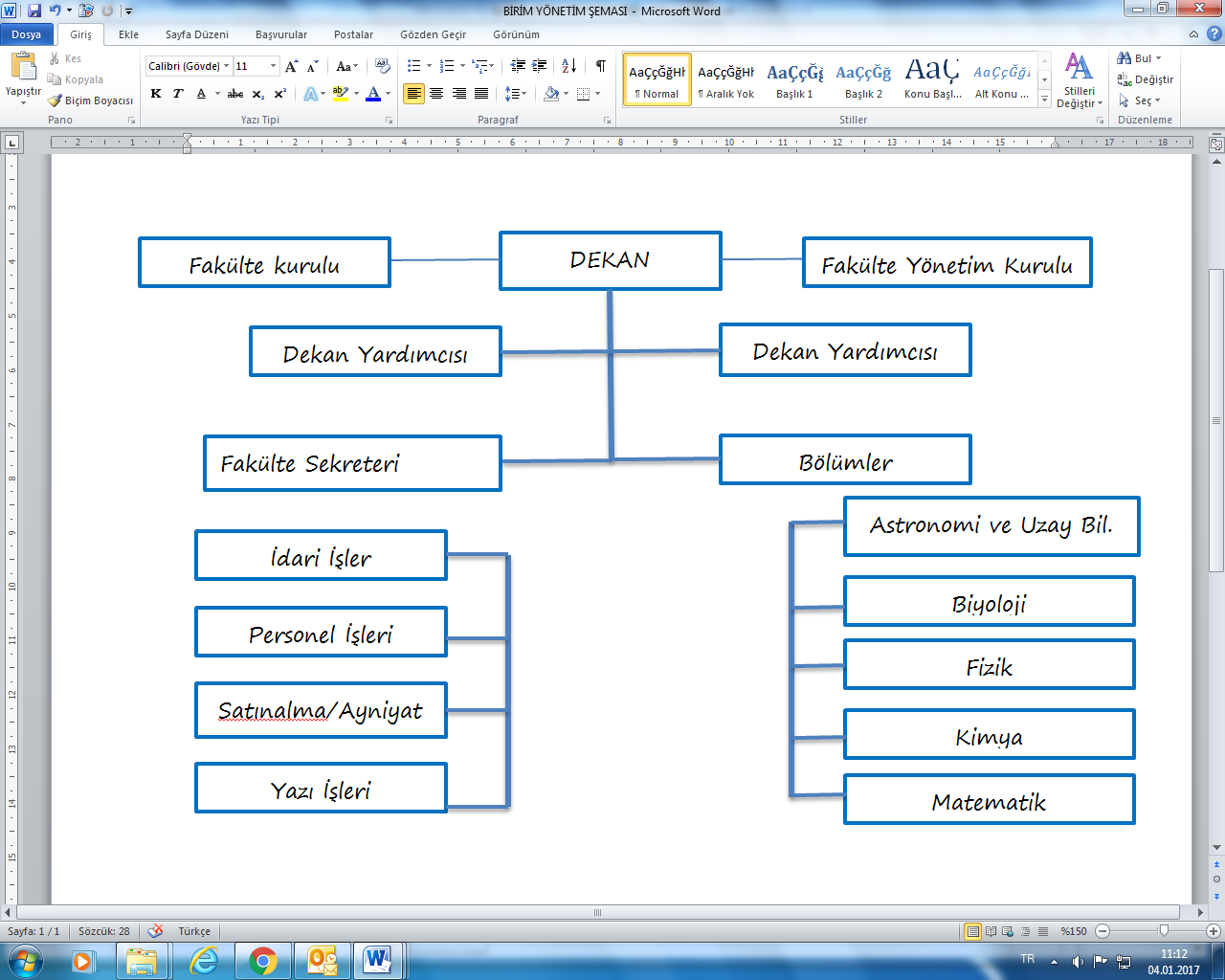 Şekil 2. Birim Yönetim YapısıEğitim-öğretim ile ilgili süreçler oluşturulurken tüm öğretim üyelerinden oluşan bölüm akademik kurulu ve akabinde Anabilim dalı başkanlarından oluşan Bölüm Kurulunda bununla ilgili görüşmeler yapılarak bir karar alınır. Gerekirse Bölüm Kurulu Fakülte Yönetim Kurulu’na konu ile ilgili yazı ile başvurur. Fakülte Yönetim Kurulu’nda karar alındıktan sonra gereği yerine getirilir. Bazı durumlarda Fakülte Yönetim Kurulu’nun konuyu Senato’da gündeme getirmesi gerekir. Senato’nun verdiği karar yazı ile alt birimlere bildirilir ve kararın gereği uygulanır.Fakültemiz bölümleri Fen Bilimleri Enstitüsünde Anabilim Dalları olarak lisansüstü eğitim vermektedir. Bu kanalla Fen Bilimleri Enstitüsü ile iletişime geçilerek kararların alınması sağlanır.Her eğitim-öğretim yılı sonunda birimle  ilgili idari ve akademik faaliyet raporu hazırlanarak belirlenen  hedeflerin ne ölçüde  gerçekleştirildiği ilgili kurullarca değerlendirilir. D.2 Kaynakların Yönetimi İnsan kaynakları yönetimi.Erciyes Üniversitesi’nde öğretim üyesi atama ve yükseltme işlemleri “Erciyes Üniversitesi Akademik Yükseltme ve Atama Kriterlerine göre yapılmaktadır.  Öğretim üyesi dışındaki kadrolara yapılacak atamalarda 31.08.2008 tarih ve 26953 sayılı Resmi Gazete’de yayınlanmış olan “Öğretim Üyesi Dışındaki Öğretim Elemanı Kadrolarına Yapılacak Atamalarda Uygulanacak Merkezi Sınav ve Giriş Sınavlarına İlişkin Usul ve Esaslar Hakkındaki Yönetmelik” hükümlerine uygun olarak yapılmaktadır. Fakülte’nin Bölümlere ilişkin kadro talepleri Rektörlük makamıyla yapılan ön görüşme ve ardından resmi yazı ile gerçekleştirilmektedir. Üniversite Rektörlüğü Fakültelerin ihtiyacı olan kadroları Maliye Bakanlığı tarafından verilen kadro nispetinde birimlere yönlendirmektedir. Bu kadroların hangi bölümde istihdam edileceği ilgili kurullarda görüşüldükten sonra karara bağlanmaktadır.  Üniversite web sayfasında ilan edilen kadrolara yapılan başvurular, jüri üyeleri ve sınavlar ile ilgili yukarıda belirtilen mevzuat hükümlerine göre yapılmakta ve sonuç değerlendirme tablosu Personel Daire Başkanlığı’na gönderilmektedir ve değerlendirme sonuçları Üniversite’nin web sayfasında yayınlanmaktadır. Mali kaynakların yönetimi Fakülte bütçemiz, ilgili yasal düzenlemelere göre oluşturulmaktadır. Bütçe ve Mali Kontrol Genel Müdürlüğü sistemine göre planlanan bütçe Maliye Bakanlığı’ndan geçmekte ve harcamalar bu doğrultuda gerçekleşmektedir. Planlamanın dışında özel bir durumla karşılaşıldığı ve ödenek yetersizliği durumunda Rektörlüğümüz aracılığı ile Maliye Bakanlığı’ndan talep edilerek ilgili bakanlıkça ek ödenek sağlanabilmekte ya da Üniversitemiz bütçesinden kaynak aktarılarak ihtiyaçlar giderilmektedir. Fakültede, harcama kalemlerine gelen para, öğrenci sayıları ve bölüm başkanlıkları tarafından belirlenen ihtiyaçlara göre dağıtılmaktadır.Taşınır ve taşınmaz kaynakların yönetimi Yukarıda bahsedildiği şekliyle fakültemiz için ayrılan bütçeden ihtiyaca göre taşınır ve taşınmaz kaynakların temini sağlanmaktadır. Ayrıca öğretim üyeleri kendi projeleri kapsamında bu ihtiyaçların giderilmesine katkı sağlamaktadır. D3. Bilgi Yönetim Sistemi Öğrencilerin gelişim, başarı ve program memnuniyeti bilgileri elektronik ortamdaki “Öğrenci Bilgi Sistemi” (OBİSİS), Danışman programı, Eğitmen programında arşivlenmektedir. Öğrenciler hakkında bilgi edinilmek istendiğinde resmi yazışma yoluyla Öğrenci İşleri Dairesi Başkanlığından elde edilebilmektedir. Erciyes Üniversitesinin öğretim elemanları için hazırladığı Akademik Veri Yönetim Sistemi (AVESİS), web tabanı üzerinden performans analizlerini otomatik olarak yapabilmektedir.. Yüksek Öğretim Kurumunun (YÖK) oluşturmuş olduğu YÖKSİS veri tabanı ile ülke genelindeki tüm akademik personelin araştırma faaliyetleri kayıt altına alınmaktadır. Birimimiz personeli maaş ve ders ücreti gibi aylık gelirlerinin oluşturulmasında kullanılana Personel Bilgi Sistemini kullanarak hesaplanmış maaş bordrolarını ve aldıkları ders ücretlerini takip edebilmektedirler. Ayrıca üniversitemiz tarafından sağlanan diğer programlara da buradan ulaşabilmektedirler. Proje başvurusu yapılmakta projenin değerlendirilmesi, yürütülmesi ve sonuçlanması sırasındaki bütün süreçler BAP Proje Sistemi üzerinden yürütülmektedir. Bilimsel Teşvik Sistemi, Webmail Posta Servisi, İhaleler, Erciyes Mobil ve Elektronik Belge Yönetim sistemleri kullanılarak çeşitli ilgili verilere ulaşılabilmektedir. Erciyes Üniversitesi Rektörlüğüne bağlı Bilgi İşlem Daire Başkanlığı tarafından elektronik ortamda oluşturulan veri tabanlarına öğrenci, akademik ve idari personel kendi kullanıcı adı ve şifreleri ile giriş yapabilmektedir. D.4 Kurum Dışından Tedarik Edilen Hizmetlerin Kalitesi Birim dışından alınacak idari veya destek hizmetler, Rektörlük tarafından belirlenen usul ve esaslara göre yapılmaktadır. İhtiyaç duyulan hizmetlerin tedarikinde sıkıntı yaşanmamaktadır. Üniversite dışından alınacak hizmetler ise yine Rektörlük aracılığıyla ilgili yasa, yönetmelik ve mevzuat dikkate alınarak yapılmaktadır. Devlet üniversitesine bağlı bir birim olmamız nedeniyle birim dışından alınan bu hizmetlerin uygunluğu, kalitesi ve sürekliliği, Rektörlük ve ilgili yasal düzenlemelerle güvence altına alınmıştır. Kalitesi ve uygunluğu ise birim yöneticileri tarafından yapılan denetimler ve oluşturulan raporlar doğrultusunda oluşturulan değerlendirmeler ile yürütülmektedir.D.5 Kamuoyunu Bilgilendirme Birimimiz bünyesinde gerçekleştirilen kongre, sempozyum, kurs vb. etkinlikler güncel olarak ilan edilerek kamuoyuyla paylaşılmaktadır. Eğitim-öğretim süreci içerisinde birimimizin web sayfası üzerinden akademik takvim, ders programları, önemli tarihler, etkinlikler vb. paylaşılmaktadır. D.6 Yönetimin Etkinliği ve Hesap Verebilirliği Dekan fakülte içerisindeki profesörlerden kıdem ve hizmet yılı dikkate alınarak Rektör tarafından atanmaktadır. Bölüm Başkanlarının atanması ise bölümün ABD başkanlarının görüşleri alınarak Dekan tarafından yapılmaktadır. Birimimizde, yöneticilerin liderlik özellikleri ve verimlilikleri ERÜ Rektörlüğü ve Strateji Geliştirme Daire Başkanlığının yıllık olarak topladığı “Faaliyet Raporları” ve “İç Kontrol Uyum Eylem Planı” ile izlenmektedir. Devlet üniversitesine bağlı bir birim olmamız nedeniyle yöneticiler ve idare 2547 sayılı YÖK Kanunu’na bağlı olarak her zaman kurum çalışanlarına ve kamuoyuna hesap verebilir durumdadır.E. Sonuç ve Değerlendirme Kalite Güvencesi;Fakültemizin misyon, vizyon ve hedeflerine ulaşabilmek için; ders bilgi paketlerinde yer alan her bir dersin öğrenim çıktıları ve dersin program yeterliliklerine katkı seviyeleri belirlenmiştir. Üniversite rektörlüğünce her yıl üniversitenin ve birimlerin faaliyet raporları hazırlanmaktadır. Erciyes Üniversitesinin öğretim elemanları için hazırladığı “Akademik Veri Yönetim Sistemi” web tabanı üzerinden performans analizlerini otomatik olarak yapabilmektedir. Dolayısıyla öğretim elemanlarının performansları her an değerlendirilebilir durumdadır. Birimimiz komisyon üyeleri kalite güvencesi sistemi kapsamında ilk birim iç değerlendirme raporunu hazırlamıştır.Eğitim Öğretim;Erciyes Üniversitesi Fen Fakültesi Bölümlerinin öğrenme çıktıları, eğitim öğretim planı ve müfredatları iç paydaşlarla görüşülerek gözden geçirilip, gerekli güncellemeler yapılmaktadır. Mezunlarla iletişimin devamlılığının sağlanması için mezuniyet anketleri ve mezunlara ait özgeçmiş bilgilerinin birimimiz internet sitesinde yer almasına yönelik çalışmalar başlatılmıştır.  Böylece mezunların ve işverenlerin geri bildirimlerinin alınması ve eğitim programına yansıtılması hedeflenmektedir.Fakültenin Anabilim Dallarında alanında yetişmiş uzman öğretim kadrosu bulunmakta ve eğitim öğretim faaliyeti alanında eğitim görmüş öğretim üyesi tarafından yönetilmektedir. Hatta bu bakımdan öğrenci başına düşen öğretim elemanı oranı oldukça yüksektir.  Fakültenin fiziki alt yapısı mevcut koşulları karşılayabilecek niteliktedir ancak iyileştirilmesi için ilave kaynak ve planlamalara ihtiyaç vardır.  Araştırma-Geliştirme;Birimimizde yürütülmekte olan araştırmalar, farklı anabilim dalları veya kurum içi/kurum dışı farklı disiplinler ile işbirliği içinde çok boyutlu olarak ele alınmaktadır. Ayrıca, kurumumuzun mevcut UYGAR merkezleri (BAP, DEKAM, GENKÖK gibi) ve TÜBİTAK ile işbirliği içerisinde araştırma faaliyetleri yürütülmektedir. Birimimizde Türkçe Yüksek lisans ve doktora programlarına ilaveten İngilizce lisansüstü programlar mevcuttur ve etkin bir biçimde yürütülmektedir.  Birimimiz, araştırma öncelikleri kapsamındaki faaliyetleri gerçekleştirmek uygun fiziki/teknik altyapıya sahiptir fakat değişen ve gelişen koşullara uygun olarak  bu imkanların güçlendirilmesi gerekmektedir. Birimimizde yürütülmekte olan araştırmalar, birimimiz öğretim üyeleri ve elemanları tarafından yapılmaktadır.Birimimiz araştırma performansını değerlendirme ve izlemeye yönelik yürütülen uygulamalar daha çok nicel ölçümlere dayanmakta, nitel ölçüm yapılamamaktadır. Yönetim Sistemi;Birimimizde beş bölümde toplam 26 Anabilim dalı bulunmaktadır.   Anabilim dalları, Bölüm Başkanlığı’na, Bölüm Başkanlığı Fen Fakültesi Dekanlığına, Dekanlık ise Erciyes Üniversitesi Rektörlüğüne bağlıdır.Fakültenin Bölümlerine ilişkin kadro talepleri, personelin atama ve yükseltme işlemleri ilgili yasa ve yönetmeliklere göre yapılmaktadır.Devlet üniversitesine bağlı bir fakülte olmamız nedeniyle bütçemiz, ilgili yasal düzenlemelere göre oluşturulmaktadır.Öğrenci, akademik ve idari personel ile ilgili bilgiler veri sistemleriyle kayıt altına alınmaktadır.Eğitim-öğretim ile ilgili bilgiler fakültemizin web sayfası üzerinden paylaşılmaktadır. Bu iç değerlendirme raporu birimimizin hazırlamış olduğu ilk iç değerlendirme raporudur. Hali hazırda birimimizde mevcut olan eğitim öğretim, araştırma ve geliştirme, birimin tanıtımı ve mevcut imkânları detaylı bir şekilde verilmeye çalışılmıştır. Bununla birlikte komisyonumuzun hazırlamış olduğu bu veriler dışında gözden kaçan veya başka bir göz tarafından incelenmeye açık durumlar olabilir. Birimimiz temel bilimler alanında eğitim verdiği için tüm öğretim kadromuz uygulamalı bilimlerin ve teknolojinin gelişmesinde temel bilimlerin önemini çok iyi özümsemiştir. Bundan sonraki süreçlerde, birimimiz iç değerlendirme komisyonu her türlü gelişmeyi ve gelişmeye açık yönleri titiz bir biçimde takip edecek ve birimimizin dünya ölçeğinde kendi emsalleriyle en iyi biçimde rekabet edebilecek bir birim olması için değerlendirme süreçlerini kararlılıkla sürdürecektir. Bu bakımdan bir sonraki birim iç değerlendirme sürecine kadar birimimizde gelişmeye açık olarak görülen bazı yönler aşağıda belirtilmiştir.Daha önce birimimizle aynı binada bulunan Edebiyat Fakültesinin başka bir binaya taşınması sonucu bu birimden kalan fiziki mekânlar birimimize tahsis edilmiştir. Bu binada daha önce sınıf ve çalışma ofisi olarak kullanılan mekanlar laboratuvar olarak planlanmıştır. Böylece birimimize ait bütün laboratuvarları kapsayan bir laboratuvarlar binası oluşturulacaktır.  Bununla ilgili gerekli teknik altyapı çalışmaları ve hazırlıklar sürdürülmektedir. Önümüzdeki yıl içerisinde bu binadaki alanlar iş sağlığı ve güvenliği yönetmenliklerine de uygun olarak öğrenci ve personelin daha sağlıklı bir şekilde çalışabilecekleri laboratuvarlara dönüştürülecek ve hali hazırda kullanılan laboratuvarlar tadilattan geçirilerek düzenlenecek derslik ve seminer salonlarına dönüştürülecektir. Ayrıca lisansüstü öğrencilerinin çalışabilmeleri için uygun mekânlar üretilecektir. Önümüzdeki değerlendirme sürecinden başlamak üzere birimimizdeki akademik, idari, araştırma ve eğitim-öğretim ile ilgili her türlü iş akış şemalarının  oluşturulması ve ilan edilmesi çalışmaları devam etmektedir. Çalışmalar tamamlandıktan sonra her türlü iş akış şemasını içeren dokümanlar bir sonraki rapora dâhil edilecek ve birimimiz web sitesine eklenerek öğrenci ve personelimizin yararlanması sağlanacaktır. Tablo 1. 2015-2016 Eğitim-Öğretim yılında kayıtlı lisans öğrencisi sayısının bölümlere göre dağılımıTablo 2. Birimimizde Çalışan Akademik Personelin Unvanlara göre dağılımıTablo 3. Birimimizde Çalışan İdari Personel SayısıSıraNoLaboratuvarın adıBinadaki yeriSorumlu öğretim üyesiMikroskop Odası (B1-1K-09)Prof. Dr. Nusret AyyıldızLiken Herbaryumu I (B1-1K-07)Prof. Dr. M. Gökhan HalıcıLiken Herbaryumu II (B1-1K-08)Prof. Dr. M. Gökhan HalıcıKaranlık oda (D-BK-14)Yrd. Doç. Dr. Ebru SaatçiOmurgalı Hay. Prep. Odası (BK-08)Prof. Dr. Coşkun TezOmurgalı Hay.Koleksiyon Odası (BK-07)Prof. Dr. Coşkun TezLaboratuvar hazırlama odası (A-BK-06)Prof. Dr. Aydın TunçbilekMoleküler Entomoloji Lab. (A-BK-05)Prof. Dr. Aydın TunçbilekAkaroloji Lab. (D-BK-04)Prof. Dr. Nusret AyyıldızGenetik ve Biyokimya Lab. (D-BK-03)Doç. Dr. Mikail AkbulutMikrobiyoloji Lab. (D-BK-04)Doç. Dr. Servet ÖzcanBiyolojik Mücadele Arş. Lab. (D-BK-11)Prof. Dr. Abdurrahman AyvazBitki Fizyolojisi Lab. (D-BK-19)Prof. Dr. Dilek D. YılmazRadyoizotop Lab. (D-BK-19)Yrd. Doç. Dr. Ebru SaatçiPalinoloji ve Anatomi Arş. Lab. (A-BK-01-2)Prof. Dr. Cem VuraHayvan Fizyolojisi Arş. Lab. (E-BK-06)Prof. Dr. Nusret AyyıldızEkoloji Lab. (D-BK-16)Prof. Dr. Dilek D. YılmazHidrobiyoloji Lab. (A-BK-01)Prof. Dr. Fatih DumanBöcek Yetiştirme Lab. (B1-BK-09)Prof. Dr. Aydın TunçbilekSoğuk Oda (D-BK-18)OrtakKimyasal Madde ve Malz. Deposu (B1-BK-07)Prof. Dr. Nusret AyyıldızHerbaryum(B1-1K-01)Prof. Dr. M. Yaşar Dadandı Prof. Dr. Cem Vural, Botanik Öğrenci Lab. (C1-1K-18)OrtakZooloji Öğrenci Lab. (C1-1K-13)OrtakSıraNoLaboratuvarın adıBinadaki yeriSorumlu öğretim üyesiAnalitik Kimya Araştırma Lab. I(C2-BK-04)Prof. Dr. Mustafa SOYLAKAnalitik Kimya Araştırma Lab. II(C2-BK-02)Prof. Dr. Şenol KARTALEnstrümental Analiz Lab.(C2-BK-17)Prof. Dr. Şerife TOKALIOĞLUHesaplamalı Kimya Lab.C1-ZK-01Prof. Dr. Emin SARIPINARKimya LaboratuvarıC2-BK-06Prof. Dr. Emin SARIPINARBiyokimya Araştırma Lab.C2-BK-10Yrd. Doç. Dr. Nalan ÖZDEMİRFizikokimya 1 Araştırma Lab.C2-BK-01Prof. Dr. Yahya GÜZELFizikokimya 2 Araştırma Lab.C2-BK-20Prof. Dr. Abdullah ÇOBANOrganik Kimya Araştırma Lab IC2-BK-04Prof. Dr. İsmail YILDIRIMOrganik Araştırma Lab. IIC2-BK-18Prof. Dr. İlhan Özer İLHANİnorganik Kimya 1 Lab.C2-BK-05Prof. Dr. Şaban PATATİnorganik Kimya II Araştırma Lab.C2-BK-19Prof. Dr. Nilgün ÖZPOZANEndüstriyel Kimya Lab.C2-BK-09Yrd. Doç. Dr. Ö. E. KUZUGÜDENLİFizikokimya Araştırma Lab.C2-BK-11Prof. Dr. Talat ÖZPOZANEmisyon Spek.ve Enst. Lab.B1-BK-02Prof. Dr. Ahmet ÜLGENNumune Hazırlık OdasıC2-BK-07Prof. Dr. Mustafa SOYLAKHavalandırma OdasıC2-BK-01Prof. Dr. Emin SARIPINARLaboratuvarın adıBinadaki yeriSorumlu öğretim üyesiİletkenler Lab.(C1-BK-03)Prof. Dr. Buket SAATÇİParlatma Odası (C1-BK-04)Prof. Dr. Buket SAATÇİKatıhal Lab. III (C1-BK-05)Prof. Dr. Buket SAATÇİKatıhal Fiziği II AraşLab. (C1-BK-06)Prof. Dr. Mehmet GÜNDÜZYarı İletken Lab. (C1-BK-09)Prof. Dr. Enise AYYILDIZHazırlık Odası (C1-BK-12)Prof. Dr. Mehmet GÜNDÜZKaranlık Oda (C1-BK-13)Prof. Dr. Buket SAATÇİSüperiletkenlik Lab. (C1-BK-16)Prof. Dr. Ayhan GÜLDESTEX-Ray Lab. (C1-BK-17)Prof. Dr. Mehmet AKKURTElektromanyetik Ölçüm Lab. (C1-BK-18)Prof. Dr. Mehmet ARIHızlı Katılaştırma Lab. (C1-BK-19)Prof. Dr. Mustafa KESKİNKatıhal Lab. II (C1-BK-20)Prof. Dr. Mehmet GÜNDÜZKatıhal Lab. (C1-BK-21)Prof. Dr. Mehmet GÜNDÜZFizik Öğrenci Laboratuvarı I (C1-2K-13)Fizik Öğrenci Laboratuvarı 2 (C1-2K-14)Fizik Öğrenci Laboratuvarı 3 (C1-2K-15)Başarı NotuKatsayıBaşarı DerecesiAA4.00MükemmelBA3.50PekiyiBB3.00İyiCB2.50OrtaCC2.00YeterliDC1.50KalırDD1.00Kalır FD0.50KalırFF0.00KalırTablo 9.  Birimimizin alt yapı imkânlarıFen Fakültesi Dekanı olarak yetkim dâhilinde; Birim Kalite Güvence Komisyonu Üyeleri tarafından hazırlanan bu raporda yer alan bilgilerin güvenilir, tam ve doğru olduğunu beyan ederim.Prof. Dr. İlhan ÖZTÜRK DekanFen Fakültesi Dekanı olarak yetkim dâhilinde; Birim Kalite Güvence Komisyonu Üyeleri tarafından hazırlanan bu raporda yer alan bilgilerin güvenilir, tam ve doğru olduğunu beyan ederim.Prof. Dr. İlhan ÖZTÜRK DekanBirim Kalite Güvence Komisyonu ÜyeleriProf. Dr. İlhan ÖZTÜRK Başkan   Birim Kalite Güvence Komisyonu ÜyeleriProf. Dr. İlhan ÖZTÜRK Başkan   Prof. Dr. Abdurrahman AYVAZÜyeProf. Dr. İlhan Özer İLHANÜyeDoç. Dr. Mikail AKBULUTÜyeDoç. Dr. Gökhan KOÇAKÜyeDoç. Dr. Muammer KULAÜyeYrd. Doç. Dr. İnci AKKAYA ORALHANÜye